PROYECTO DE INVESTIGACIÓNTítulo:Autores: Defensa de la comunicación por:Tipo de formato:  Ámbito del caso:       Competencias:     (Resumen máximo 500 palabras)Objetivos:Material y métodos: Diseño:Lugar de realización:Marco o nivel de atención sanitaria:Criterios de selección:Número de sujetos necesarios:Muestreo:Intervenciones: Análisis estadístico, mediciones e intervenciones: Variables estudiadas:Análisis estadístico propuesto:Limitaciones del estudio:Aplicabilidad de los resultados esperados: Aspectos ético-legales:Palabras-clave: (términos MESH)Financiación:(Si financiación externa citar la procedencia de la misma)CEI: (Comité de Ética de Investigación)Remitir a: comunicaciones@fasamet.orgEspecificar en asunto del mail el Título de la comunicación.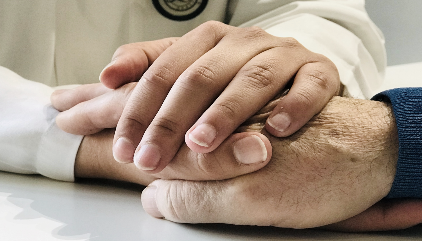 XXXIV CONGRESO ARAGONÉS DE ATENCIÓN PRIMARIANOMBRE (Apellidos, nombre)CENTRO TRABAJO